The Graduate School of Education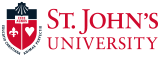 Name of Program: Early Childhood/Field Change                Initial: ECFNumber of Credits in Program: 36 CreditsName: _________________________________Address: _______________________________		  _______________________________Home Phone: ___________________________Cell Phone: _____________________________Email: _________________________________X Number: ______________________________Advisor: ________________________________Required Foundations Courses:Required Special Education Courses: (Choose one)Required Methods Courses:Required Research Methodology (Taken in last 6 credits of the program):Student Teaching (Taken in last 6 credits of program):Required Examinations: **                                         Required Workshops: EAS      _________________________                          Child Abuse Seminar ____________________ALST    _________________________                           Violence Prevention Seminar_____________CST      _________________________                           DASA Workshop _______________________                                                                                               Fingerprinting _________________________edTPA _________________________** Please indicate SJU a recipient of scores and submit official NYSED score report to your advisor for your docketNotes: 1) *Field experiences courses require participation in school.  Minimum 20 hours each.  Course instructor will outline requirements. 2) Course titles have been abbreviated 3) Upon completion of the program, student and advisor signatures are required below 4) New York State Required Examinations must be passed prior to enrollment in Student Teaching 5) edTPA will be completed during Student TeachingSTUDENTS MUST HAVE A 3.0 GPA TO SUCCESSFULLY COMPLETE THE MASTERS DEGREEStudent Signature: _______________________________                 Date: __________________________Advisor Signature:  _______________________________                 Date: __________________________EDU NumberCourse TitleDate Completed(Sem./Yr./Grade)Comments  EDU 7000Psychological Foundations of Learning*EDU 7126Observing and Recording the Behavior of Young Children  EDU 7127School, Family and Community Partnership*EDU 7128Integrated Curriculum in Early Childhood*EDU 7122Programs in ECE: Play, Social Learning & EC EnvironmentsEDU NumberCourse TitleDate Completed(Sem./Yr./Grade)CommentsEDU 9711Education of Individuals with ExceptionalitiesEDU 9737Early Childhood Special EducationEDU NumberCourse TitleDate Completed(Sem./Yr./Grade)Comments*EDU 3200Language Acquisition & Literacy Dev for General Ed/English Lang. Learners (ELL)   EDU 7124Literature in Early Childhood Education*EDU 7123Creative Arts in Early Childhood Education   EDU 7129Mathematics & Science in Early Childhood EducationEDU NumberCourse TitleDate Completed(Sem./Yr./Grade)CommentsEDU 7585Assessment and Evaluation in the Teaching/Learning ProcessEDU NumberCourse TitleDate Completed(Sem./Yr./Grade)CommentsEDU 7114/7114iEarly Childhood Associate Teaching (Student Teaching/Internship) Prerequisite: Must pass EAS,ALST and CST and complete required workshops